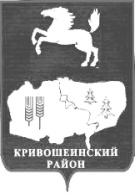 ДУМА КРИВОШЕИНСКОГО РАЙОНАРЕШЕНИЕ 22.10.08г.                                                                                                                                        392О введении системы налогообложения ввиде единого налога на вмененный доходдля отдельных видов деятельности натерритории муниципального образованияКривошеинский район.На основании Федерального закона от 22.07.2008  года № 155-ФЗ «О внесении изменений в  часть вторую Налогового кодекса Российской Федерации»,Дума Кривошеинского района РЕШИЛА:1. Ввести в действие систему налогообложения в виде единого налога на вмененный доход для отдельных видов деятельности на территории муниципального образования Кривошеинский район.2. Утвердить Положение о введении в действие системы налогообложения в виде единого налога на вмененный доход для отдельных видов деятельности на территории муниципального образования Кривошеинский район (согласно Приложения).3. Признать утратившими силу: - Решение Думы Кривошеинского района от 21.11.2007 года № 286 «О введении системы налогообложения в виде единого налога на вмененный доход для отдельных видов деятельности на территории муниципального образования Кривошеинский район»;- Решение Думы Кривошеинского района от 23.04.2008  года № 341  «О внесении изменений и дополнений в Решение Думы Кривошеинского района «О введении системы налогообложения в виде единого налога на вмененный доход для отдельных видов деятельности на территории муниципального образования Кривошеинский район» от 21.11.2007 года № 286;4. Настоящее Решение вступает в силу по истечению одного месяца со дня его официального опубликования, но не ранее 01 января 2009 года.5. Настоящее Решение опубликовать в газете «Районные вести».6. Настоящее Решение направить в межрайонную инспекцию ФНС России  № 3 по Томской области.7. Контроль за исполнением настоящего решения возложить на комитет по бюджету и экономической политике.Председатель Думы Кривошеинского района			                Г.С. ХромыхИ.о. Главы  Кривошеинского района                                                          Р.Р. Гизатуллин                          Приложение                                                                              к решению Думы Кривошеинского района                                             от  22.10.2008 г.   № 392Положениео введении в действие системы налогообложения в виде единого налога на вмененный доход для отдельных видов деятельности на территории муниципального образования Кривошеинский район1. Настоящим Положением определяется введение в действие системы налогообложения в виде единого налога на вмененный доход для отдельных видов деятельности (далее – единый налог) на территории муниципального образования Кривошеинский район, которая применяется наряду с общей системой налогообложения и иными режимами налогообложения, предусмотренными законодательством Российской Федерации о налогах и сборах. 2. Налогоплательщики, объект налогообложения, налоговая база, налоговый период, налоговая ставка, порядок и сроки уплаты единого налога на вмененный доход для отдельных видов деятельности определены Налоговым кодексом Российской Федерации.3. Данный налог обязателен к уплате на территории муниципального образования Кривошеинский район.4. Настоящим Положением определяются:а) виды предпринимательской деятельности, в отношении которых вводится единый налог;б) значения коэффициента К2, используемого в расчете вмененного дохода.5. Система налогообложения в виде единого налога на вмененный доход для отдельных видов деятельности применяется в отношении следующих видов предпринимательской деятельности:1) оказание бытовых услуг, их групп, подгрупп, видов и (или) отдельных видов бытовых услуг, классифицируемых в соответствии с Общероссийским классификатором услуг населению;2) оказание ветеринарных услуг;            3) оказание услуг по ремонту, техническому обслуживанию и мойке автотранспортных средств;4) оказания услуг по предоставлению во временное владение (в пользование) мест для стоянки автотранспортных средств, а так же по хранению автотранспортных средств на платных стоянках (за исключением штрафных автостоянок);5) оказания автотранспортных услуг по перевозке пассажиров и грузов, осуществляемых организациями индивидуальными предпринимателями, имеющими на праве собственности или ином праве (пользования, владения и (или) распоряжения не более 20 транспортных средств, предназначенных для оказания таких услуг;6) розничной торговли, осуществляемой через магазины и павильоны с площадью торгового зала не более 150 квадратных метров по каждому объекту организации торговли. Для целей настоящего Положения  розничная торговля, осуществляемая через магазины и павильоны с площадью торгового зала более 150 квадратных метров по каждому объекту организации торговли, признается видом предпринимательской деятельности, в отношении которого единый налог не применяется;7) розничной торговли, осуществляемой через объекты стационарной торговой сети, не имеющей торговых залов, а так же объекты нестационарной торговой сети;8) оказания услуг общественного питания, осуществляемых через объекты организации общественного питания  с площадью зала обслуживания посетителей не более 150 квадратных метров по каждому объекту организации общественного питания. Для целей настоящего Положения оказание услуг общественного питания, осуществляемых через объекты организации общественного питания с площадью зала обслуживания посетителей более 150 квадратных метров по каждому объекту организации общественного питания, признается видом предпринимательской деятельности, в отношении которого единый налог не применяется;  9) оказания услуг общественного питания, осуществляемых через объекты общественного питания, не имеющие зала обслуживания посетителей;10) распространения наружной рекламы с использованием рекламных конструкций;11) размещения рекламы на транспортных средствах;12) оказание услуг по временному размещению и проживанию организациями и предпринимателями, использующими в каждом объекте предоставления данных услуг общую площадь помещений для временного размещения и проживания не более 500 квадратных метров;6. Для исчисления суммы единого налога в зависимости от вида предпринимательской деятельности используются физические показатели, характеризующие определенный вид предпринимательской деятельности, и базовая доходность в месяц.7. Корректирующий коэффициент К2, определяется как произведение значений, учитывающих влияние на результат предпринимательской деятельности, и состоит из особенностей ведения предпринимательской деятельности:ассортимент товаров (работ, услуг) – коэффициент ассортимента «Ж»;особенности места ведения предпринимательской деятельности в зависимости от населенного пункта  - коэффициент территориальности «В» и  в зависимости от расположения внутри населенного пункта – коэффициент территориальности «Г»;8. Коэффициент территориальности «В» используется в соответствии с приложением 1 к настоящему Положению.9. Коэффициент территориальности «Г» используется в соответствии с приложением 2 к настоящему Положению.10. Коэффициент территориальности «Г» для розничной торговли и услуг общественного питания используется в соответствии с приложением 3 к настоящему Положению.11. Итоговые значения корректирующего коэффициента К2 представлены в приложении 4 к настоящему Положению. 12.  Коэффициент ассортимента реализуемой продукции «Ж»:транспортные средства и номерные агрегаты – 5,0;запасные части к автомобилям – 1,5;ювелирные изделия – 2,0;телефоны сотовой связи – 1,5;аудио-, видеоаппаратура, бытовая техника (бытовые машины, приборы бытовые электрические, машины и приборы бытовые с электродвигателем), бытовая электронная техника (бытовая радиоэлектронная аппаратура), компьютерная и вычислительная техника – 1,2;продовольственные товары (алкогольная продукция с объемной долей этилового спирта более 9%) – 1,3;товары детского ассортимента, в том числе детское питание – 0,7;канцелярские товары – 0,7;семена сельхозкультур, средства защиты растений и удобрения при торговле через стационарную торговую сеть – 0,6;книги, брошюры, изоиздания, картографическая продукция, периодика – 0,5;изделия народных промыслов – 0,5;товары для ритуальных услуг – 0,5;прочие товары – 1,0.Для определения итогового значения коэффициента К2 значения коэффициентов В, Г, и Ж перемножаются.Если итоговое значение превышает 1,0, то коэффициент К2 равен 1,0; если итоговое значение меньше 0,01, то коэффициент К2 равен 0,01.При смешанном ассортименте применяется наибольший коэффициент ассортимента.Приложение 1                                                                                   к Положению о введении в действие системы налогообложения в виде единого налога на вмененный доход для отдельных видов деятельности на территории Кривошеинского района– Данные значения коэффициента территориальности «В» применяются только для предпринимателей и организаций, использующих в своей деятельности автоматические (полуавтоматические) аппараты (машины) для проявки фотопленок и печатания фотографий. (*) – корректировка базовой доходности с учетом коэффициента К2 производится для всей площади стоянки, определяемой на основе правоустанавливающих документов.                     (**) – для социальной рекламы, определенной ст. 18 Федерального закона от 18.07.1995 № 108-ФЗ «О рекламе» применяется итоговое значение коэффициента К2=0,005                                                                                   Приложение 2                                                                                       к Положению о введении в действие системы налогообложения  в виде единого налога на вмененный доход для отдельных видов  деятельности на территории Кривошеинского районаПриложение 3к Положению о введении в действие системы   налогообложения в виде единого налога на вмененный доход для отдельных видов деятельности на территории Кривошеинского районаЗначение корректирующего коэффициента «Г» в зависимости от расположения внутри населенного пунктадля услуг розничной торговли и общественного питанияI.I – центральная часть с. Кривошеино, в пределах следующих границ: ул. Комсомольская до пересечения с ул. Коммунистическойул. Коммунистическая до пересечения с ул. Кооперативнойул.  Кооперативная до пересечения с ул. Гагарина ул. Гагарина до пересечения с ул. Кирова ул. Кирова до пересечения с ул. Рабочая ул. Рабочая до пересечения с ул. Октябрьской  ул. Октябрьская до пересечения с ул. Ломоносова ул. Ломоносова до пересечения с ул. Ленина ул. Ленина до пересечения с ул. Комсомольская;       - точки розничной торговли, расположенные на ул. Коммунистическая в с. Володино;       - точки розничной торговли, расположенные на расстоянии до  от федеральной трассы «Томск - Колпашево» I.II – остальные улицы населенных пунктов с. Кривошеино и с. Володино.Приложение 4                                                                                       к Положению о введении в действие системы налогообложения                                                                                        в виде единого налога на вмененный доход для отдельных видов                                                                     деятельности на территории Кривошеинского района– Данные значения коэффициента территориальности «В» применяются только для предпринимателей и организаций, использующих в своей деятельности автоматические (полуавтоматические) аппараты (машины) для проявки фотопленок и печатания фотографий.– Конкретное значение коэффициента применяется в зависимости от ассортимента реализуемой продукции, указанном в п. 12 Положения о введении в действие системы налогообложения в виде единого налога на вмененный доход для отдельных видов деятельности на территории Кривошеинского района.(*) – корректировка базовой доходности с учетом коэффициента К2 производится для всей площади стоянки, определяемой на основе правоустанавливающих документов.                   (**) – для социальной рекламы, определенной ст. 18 Федерального закона от 18.07.1995 № 108-ФЗ «О рекламе» применяется итоговое значение коэффициента К2=0,005                                                                                                                                                                                              АНАЛИТИЧЕСКАЯ ЗАПИСКА	На основании Федерального закона от 22.07.2008 г. № 155-ФЗ «О внесении изменений в часть вторую Налогового кодекса Российской Федерации» в Решение Думы Кривошеинского района от 27.11.2007 г. № 286 «О введении системы налогообложения в виде единого налога на вмененный доход для отдельных видов деятельности на территории муниципального образования Кривошеинский район» были внесены соответствующие изменения, вступающие в силу с 01.01.2009 г. 	Была изменена формулировка некоторых видов деятельности, в отношении которых применяется данная система налогообложения (ст. 346.26 НК РФ в ред. Федерального закона № 155-ФЗ от 22.07.208 г.) - п.п. 4 пункта 5 Положения о введении в действие системы налогообложения в виде единого налога на вмененный доход для отдельных видов деятельности на территории муниципального образования Кривошеинский район «Оказания услуг по предоставлению во временное владение (в пользование) мест для стоянки автотранспортных средств, а так же по хранению автотранспортных средств на платных стоянках (за исключением штрафных автостоянок)»;- п.п. 7 пункта 5 Положения о введении в действие системы налогообложения в виде единого налога на вмененный доход для отдельных видов деятельности на территории муниципального образования Кривошеинский район «Розничной торговли, осуществляемой через объекты стационарной торговой сети, не имеющей торговых залов, а так же объекты нестационарной торговой сети»;- п.п. 8 пункта 5 Положения о введении в действие системы налогообложения в виде единого налога на вмененный доход для отдельных видов деятельности на территории муниципального образования Кривошеинский район «Оказания услуг общественного питания, осуществляемых через объекты организации общественного питания  с площадью зала обслуживания посетителей не более 150 квадратных метров по каждому объекту организации общественного питания. Для целей настоящего Положения оказание услуг общественного питания, осуществляемых через объекты организации общественного питания с площадью зала обслуживания посетителей более 150 квадратных метров по каждому объекту организации общественного питания, признается видом предпринимательской деятельности, в отношении которого единый налог не применяется».- п.п. 10 пункта 5 Положения о введении в действие системы налогообложения в виде единого налога на вмененный доход для отдельных видов деятельности на территории муниципального образования Кривошеинский район «Распространения наружной рекламы с использованием рекламных конструкций»; - п.п. 11 пункта 5 Положения о введении в действие системы налогообложения в виде единого налога на вмененный доход для отдельных видов деятельности на территории муниципального образования Кривошеинский район «Размещения рекламы на транспортных средствах». Из перечня бытовых услуг, оказываемых населению, исключены услуги по изготовлению мебели и строительству индивидуальных домов (ст. 346.27 НК РФ в ред. Федерального закона № 155-ФЗ от 22.07.2008 г.)            Статья 346.26 НК РФ в ред. Федерального закона № 155-ФЗ дополнена подпунктами 2.2 и 2.3, содержащими ограничения к условиям осуществления предпринимательской деятельности, при несоответствии которым налогоплательщик переводится на общий режим налогообложения. В связи с чем с 01 января 2009 года возможно некоторое уменьшение количества налогоплательщиков единого налога на вмененный доход.Ряд изменений, внесенных в положения Главы 26.3 «Система налогообложения в виде единого налога на вмененный доход для отдельных видов деятельности» НК РФ, не могут быть истолкованы однозначно, что не позволяет оценить, к каким последствиям они приведут в отношении поступления ЕНВД в бюджет муниципального района, а именно:1)	пунктом 17 ст. 1 Федерального закона № 155-ФЗ уточнено определение значения корректирующего коэффициента базовой доходности К1, а именно, как произведение коэффициента, применяемого в предшествующем периоде, и коэффициента инфляции в предшествующем календарном году. При этом не уточняется, распространяется ли указанное положение на определение значения коэффициента К1 на 2009 год, и будет  ли в данном случае К1 определяться как произведение К1 применяемого в 2008 году (1,081) и индекса потребительских цен на 2008 год.2)	пунктом 19 ст. 1 Федерального закона № 155-ФЗ с 01.01.2009 г. признан утратившим силу абзац 3 пункта 6 ст. 346.29 НК РФ, содержащий положения об учете фактического периода времени осуществления предпринимательской деятельности при расчете налогоплательщиками значения коэффициента К2. При этом установленный положениями ст. 346.27 НК РФ (как в действующей, так и в новой редакции) перечень факторов ведения предпринимательской деятельности, оказывающих влияние на ее результат, является открытым. В связи с чем вопрос о сохранении в 2009 году у налогоплательщиков право исчислять базовую доходность с учетом фактического периода времени осуществления предпринимательской деятельности, остается открытым.3)	пунктом 18 ст. 1 Федерального закона № 155-ФЗ изменены положения ст. 346.28 НК РФ, регламентирующей порядок постановки на учет организаций и индивидуальных предпринимателей в качестве плательщиков единого налога на вмененный доход. С 01.01.2009 г. налогоплательщики, осуществляющие предпринимательскую деятельность на территории нескольких муниципальных районов или городских округов, обязаны встать на учет в качестве плательщиков ЕНВД в одном налоговом органе – на подведомственной территории которого находится место осуществления предпринимательской деятельности, указанное первым в заявлении о постановке на учет в качестве плательщика единого налога на вмененный доход (за исключением развозной и разносной торговли, автотранспортных услуг, размещения рекламы на транспортных средствах).Вместе с тем положения главы 26.3 НК РФ в новой редакции не содержат порядка исчисления и уплаты единого налога в случае осуществления предпринимательской деятельности на территории нескольких муниципальных районов или городских округов. Соответственно, затруднительно определить на основании каких значений коэффициента К2 будет исчислять ЕНВД и в бюджет какого муниципального образования будет его уплачивать налогоплательщик, осуществляющий деятельность на территории нескольких муниципальных районов.	В отношении перечисленных изменений Администрацией Кривошеинского района были заданы вопросы в Департамент экономики Администрации Томской области, которым, в свою очередь был сделан запрос в Министерство финансов РФ о предоставлении соответствующих разъяснений. 	Поступления единого налога на вмененный доход за 9 месяцев 2008 года составляют 1745 тыс. рублей, что составляет 77 % при запланированных годовых доходах и 105,6 % при отчетных плановых назначениях.	По сравнению с аналогичным периодом 2007 года ЕНВД поступило на 319 тыс. рублей (22,4 %) больше. Произошло это вследствие того, что на основании принятого в ноябре 2007 года Решения Думы Кривошеинского района «О введении системы налогообложения в виде единого налога на вмененный доход для отдельных видов деятельности на территории муниципального образования Кривошеинский район» № 286 от 21.11.2007 г. был расширен перечень продукции, к которой применяется коэффициент ассортимента реализуемой продукции «Ж» при расчете корректирующего коэффициента К2. В частности добавились 	продовольственные товары (алкогольная продукция с объемной долей этилового спирта более 9%).              аудио-, видеоаппаратура, бытовая техника (бытовые машины, приборы бытовые электрические, машины и приборы бытовые с электродвигателем), бытовая электронная техника (бытовая радиоэлектронная аппаратура), компьютерная и вычислительная техника.
	Так же по некоторым видам деятельности были повышены корректируюшие коэффициенты К2 (розничная торговля и общественное питание)Зам. Главы по экономическим вопросами реальному сектору экономики                                                                                С.А. Тайлашев№ п/пВиды предпринимательской деятельностиЗначение корректирующего коэффициента К2 Значение корректирующего коэффициента К2 Значение корректирующего коэффициента К2 Значение корректирующего коэффициента К2 Значение корректирующего коэффициента К2 № п/пВиды предпринимательской деятельностиВ зависимости от коэффициента «В»В зависимости от коэффициента «В»В зависимости от коэффициента «В»В зависимости от коэффициента «В»№ п/пВиды предпринимательской деятельностиI зона - с. Кривошеино, с. ВолодиноII зона - с. Красный Яр,с. Иштан, с. Петровка,с. Новокривошеино,с. ПудовкаIII зона - с. Никольское,с. Белосток, с. Жуково,с. МалиновкаIV зона -остальные населенные пункты района1. Оказание бытовых услуг0,540,50,50,5в том числе:1.1.Ремонт  и техническое обслуживание бытовой радиоэлектронной аппаратуры0,7180,6740,6740,67412.Ремонт компьютеров, оргтехники0,7180,6740,6740,6741.3.Ремонт бытовых машин и бытовых приборов0,4420,4420,4420,4421.4.Ремонт часов0,4420,4420,4420,4421.5.Ремонт ювелирных изделий0,7180,7180,7180,7181.6.Ремонт и изготовление металлоизделий0,7180,7180,7180,7181.7.Пошив и ремонт одежды0,2430,2210,2210,2211.8.Пошив, ремонт и окраска  обуви0,4640,4420,4420,4421.9.Пошив и ремонт изделий из кожи и меха0,2430,2210,2210,2211.10.Проявка фотопленок, печатание фотографий (1)0,4420,4420,4420,4421.11.Звукозапись0,2260,1700,1700,1701.12.Видеозапись0,2830,2260,2260,226                    1.13.Прокат видеокассет0,6790,6790,6790,6791.14.Прокат игровых устройств0,2260,1700,1700,1701.15.Услуги прачечных, химчисток0,4530,3400,3400,3401.16.Услуги по чистке обуви0,4530,3400,3400,3401.17.Парикмахерские услуги0,4420,4420,4420,4421.18.Ремонт и замена дверей, оконных рам, дверных и оконных коробок0,5960,5520,5520,5521.19.Услуги бань, в том числе1.19.1Услуги бань и душевых с общим отделением свыше 90 кв.м.0,5660,4530,4530,4531.19.2Услуги бань и душевых с общим отделением менее 90 кв.м.0,7920,6790,6790,6791.19.3Услуги бань и душевых без общего отделения0,9060,7920,7920,7921.19.4Прочие услуги, оказываемые в банях и душевых0,6790,5660,5660,5661.20.Изготовление столярных строительных деталей0,6110,5660,5660,5661.21.Оказание услуг населению по заполнению бланков, написанию заявлений, снятию копий0,5430,4980,4980,4982. Оказание ветеринарных услуг0,3430,1770,1770,1773. Оказание услуг по ремонту, техническому обслуживанию и мойке автотранспортных средств, в том числе:0,2430,2320,2320,2324.Оказание услуг по предоставлению во временное владение (в пользование) мест для стоянки автотранспортных средств, а так же по хранению автотранспортных средств на платных стоянках, в том числе: (*)4.1.На закрытых (крытых) автостоянках0,6790,4530,4530,4534.2.На открытых автостоянках0,3400,2040,2040,2045.Оказание автотранспортных услуг, в том числе:5.1.Оказание автотранспортных услуг по перевозке грузов5.1.1.До 2 тонн0,5960,5520,5520,5525.1.2.От 2 до 6 тонн0,3970,3310,3310,3315.1.3.От 6 до 16 тонн0,7950,7720,7720,7725.1.4.Свыше 16 тонн0,6620,6070,6070,6075.2.Оказание автотранспортных услуг по перевозке пассажиров0,3300,3000,3000,3006.Розничная торговля, в том числе:6.1..Розничная торговля, осуществляемая через объекты стационарной торговой сети, имеющей торговые залы0,20,10,090,076.2.Розничная торговля, осуществляемая в объектах стационарной торговой сети, не имеющие торговых залов, а так же через объекты нестационарной торговой сети, площадь торгового места в которых не превышает 5 кв.м.0,20,10,090,076.3.Розничная торговля , осуществляемая через объекты стационарной торговой сети, не имеющие торговых залов, а так же через объекты нестационарной торговой сети, площадь торгового места в которых  превышает 5 кв.м.0,20,10,090,077.Разносная (развозная) торговля (за исключением торговли подакцизными товарами, лекарственными препаратами, изделиями из драгоценных камней, оружием и патронами к нему, меховыми изделиями и технически сложными товарами бытового назначения)0,1810,1810,1810,1818. Оказание услуг общественного питания через объекты организации общественного питания, имеющие залы обслуживания посетителей, в том числе:0,360,30,30,38.1.Услуги питания кафе,  бара0,360,30,30,38.2.Услуги питания летнего кафе, буфета, закусочной0,270,270,270,278.3.Услуги питания столовой0,090,090,090,099.Оказание услуг общественного питания через объекты организации общественного питания, не имеющие залов обслуживания посетителей0,360,30,30,310.Распространение наружной рекламы, в том числе:10.1Распространение наружной рекламы с использованием рекламных конструкций ( за исключением наружной рекламы с автоматической сменой изображения  и электронных табло) (**)0,1130,0450,0450,04510.2.Распространение наружной рекламы с автоматической сменой изображения0,1700,0570,0570,05710.3.Распространение наружной рекламы посредством электронных табло0,3060,0790,0790,07911.Распространение рекламы на транспортных средствах0,1130,1130,1130,11312.Оказание услуг по временному размещению и проживанию0,1130,1130,1130,113№ п/пВиды предпринимательской деятельностиЗначение корректирующего коэффициента К2 Значение корректирующего коэффициента К2 Значение корректирующего коэффициента К2 Значение корректирующего коэффициента К2 № п/пВиды предпринимательской деятельностиВ зависимости от коэффициента «Г»В зависимости от коэффициента «Г»В зависимости от коэффициента «Г»В зависимости от коэффициента «Г»№ п/пВиды предпринимательской деятельностиI зона - с. Кривошеино, с. ВолодиноII зона - с. Красный Яр,с. Иштан, с. Петровка,с. Новокривошеино,с. ПудовкаIII зона - с. Никольское,с. Белосток, с. Жуково,с. МалиновкаIV зона -остальные населенные пункты района1. Оказание бытовых услуг1,4721,3581,3581,358в том числе:1.1.Ремонт  и техническое обслуживание бытовой радиоэлектронной аппаратуры0,90,80,80,812.Ремонт компьютеров, оргтехники0,90,80,80,81.3.Ремонт бытовых машин и бытовых приборов1,21,11,11,11.4.Ремонт часов1,21,11,11,11.5.Ремонт ювелирных изделий0,90,750,750,751.6.Ремонт и изготовление металлоизделий0,90,750,750,751.7.Пошив и ремонт одежды1,31,31,31,31.8.Пошив, ремонт и окраска  обуви0,70,70,70,71.9.Пошив и ремонт изделий из кожи и меха1,31,31,31,31.10.Проявка фотопленок, печатание фотографий 1,21,11,11,11.11.Звукозапись1,00,70,70,71.12.Видеозапись1,00,70,70,71.13.Прокат видеокассет1,00,80,80,81.14.Прокат игровых устройств1,00,70,70,71.15.Услуги прачечных, химчисток1,01,01,01,01.16.Услуги по чистке обуви1,01,01,01,01.17.Парикмахерские услуги1,21,11,11,11.18.Ремонт и замена дверей, оконных рам, дверных и оконных коробок1,01,01,01,01.19.Услуги бань, в том числе1.19.1Услуги бань и душевых с общим отделением свыше 90 кв.м.1,00,90,90,91.19.2Услуги бань и душевых с общим отделением менее 90 кв.м.1,00,90,90,91.19.3Услуги бань и душевых без общего отделения1,00,90,90,91.19.4.Прочие услуги, оказываемые в банях и душевых1,00,90,90,91.20.Изготовление столярных строительных деталей1,01,01,01,01.21.Оказание услуг населению по заполнению бланков, написанию заявлений, снятию копий1,01,01,01,02. Оказание ветеринарных услуг0,70,70,70,73. Оказание услуг по ремонту, техническому обслуживанию и мойке автотранспортных средств, в том числе:0,70,70,70,74.Оказание услуг по предоставлению во временное владение (в пользование) мест для стоянки автотранспортных средств, а так же по хранению автотранспортных средств на платных стоянках, в том числе: (*)4.1.На закрытых (крытых) автостоянках1,00,70,70,74.2.На открытых автостоянках1,00,70,70,75.Оказание автотранспортных услуг, в том числе:5.1.Оказание автотранспортных услуг по перевозке грузов5.1.1.До 2 тонн1,01,01,01,05.1.2.От 2 до 6 тонн1,01,01,01,05.1.3.От 6 до 16 тонн1,01,01,01,05.1.4.Свыше 16 тонн1,01,01,01,05.2.Оказание автотранспортных услуг по перевозке пассажиров1,01,01,01,06.Розничная торговля, в том числе (Приложение 3)7.Разносная (развозная) торговля (за исключением торговли подакцизными товарами, лекарственными препаратами, изделиями из драгоценных камней, оружием и патронами к нему, меховыми изделиями и технически сложными товарами бытового назначения)1,01,01,01,08. Оказание услуг общественного питания через объекты организации общественного питания, имеющие залы обслуживания посетителей, в том числе (Приложение 3)9.Оказание услуг общественного питания через объекты организации общественного питания, не имеющие залов обслуживания посетителей, в том числе (Приложение 3)10.Распространение и (или) размещение наружной рекламы, в том числе:10.1Распространение наружной рекламы с использованием рекламных конструкций ( за исключением наружной рекламы с автоматической сменой изображения  и электронных табло) (**)0,70,70,70,710.2.Распространение наружной рекламы с автоматической сменой изображения0,70,70,70,710.3.Распространение наружной рекламы посредством электронных табло0,70,70,70,711.Распространение рекламы на транспортных средствах0,70,70,70,712.Оказание услуг по временному размещению и проживанию1,01,01,01,0Вид деятельностиI зонаI зонаII зонаIII зонаIV зонаВид деятельностиI.II.IIII зонаIII зонаIV зонаРозничная торговля, осуществляемая через объекты стационарной торговой сети, имеющей торговые залы1,10,9940,8830,7730,773Розничная торговля, осуществляемая в объектах стационарной торговой сети, не имеющие торговых залов, а так же через объекты нестационарной торговой сети, площадь торгового места в которых не превышает 5 кв.м.1,10,9940,8830,7730,773Розничная торговля , осуществляемая через объекты стационарной торговой сети, не имеющие торговых залов, а так же через объекты нестационарной торговой сети, площадь торгового места в которых  превышает 5 кв.м.1,10,9940,8830,7730,773Оказание услуг общественного питания через объекты организации общественного питания, имеющие залы обслуживания посетителей, в том числе1,3251,2141,3241,3241,324Услуги питания кафе,  бара1,3251,2141,3241,3241,324Услуги питания летнего кафе, буфета, закусочной1,3251,2141,1041,1041,104Услуги питания столовой1,3251,2141,1041,1041,104Оказание услуг общественного питания через объекты организации общественного питания, не имеющие залов обслуживания посетителей1,3251,2141,3241,3241,324№ п/пВиды предпринимательской деятельностиФизический показательБазовая доходность в месяцИтоговое значение корректирующего коэффициента К2 Итоговое значение корректирующего коэффициента К2 Итоговое значение корректирующего коэффициента К2 Итоговое значение корректирующего коэффициента К2 Итоговое значение корректирующего коэффициента К2 № п/пВиды предпринимательской деятельностиФизический показательБазовая доходность в месяцассортимента реализуемой продукции «Ж» (2)№ п/пВиды предпринимательской деятельностиФизический показательБазовая доходность в месяцI зона - с. Кривошеино, с. ВолодиноII зона - с. Красный Яр,с. Иштан, с. Петровка,с. Новокривошеино,с. ПудовкаIII зона - с. Никольское,с. Белосток, с. Жуково,с. МалиновкаIV зона - Остальные населенные пункты районаассортимента реализуемой продукции «Ж» (2)1. Оказание бытовых услугКоличество работников, включая индивидуального предпринимателя75000,7950,6790,6790,6791в том числе:1.1.Ремонт  и техническое обслуживание бытовой радиоэлектронной аппаратурыТот же75000,6460,5390,5390,539112.Ремонт компьютеров, оргтехникиТот же75000,6460,5390,5390,53911.3.Ремонт бытовых машин и бытовых приборовТот же75000,5300,4860,4860,48611.4.Ремонт часовТот же75000,5300,4860,4860,48611.5.Ремонт ювелирных изделийТот же75000,6460,5390,5390,53911.6.Ремонт и изготовление металлоизделийТот же75000,6460,5390,5390,53911.7.Пошив и ремонт одеждыТот же75000,3160,2870,2870,28711.8.Пошив, ремонт и окраска  обувиТот же75000,3250,3090,3090,30911.9.Пошив и ремонт изделий из кожи и мехаТот же75000,3160,2870,2870,28711.10.Проявка фотопленок, печатание фотографий (1)Тот же75000,5300,4860,4860,48611.11.ЗвукозаписьТот же75000,2260,1190,1190,11911.12.ВидеозаписьТот же75000,2830,1580,1580,15811.13.Прокат видеокассетТот же75000,6790,5430,5430,54311.14.Прокат игровых устройствТот же75000,2260,1190,1190,11911.15.Услуги прачечных, химчистокТот же75000,4530,3400,3400,34011.16.Услуги по чистке обувиТот же75000,4530,3400,3400,34011.17.Парикмахерские услугиТот же75000,5300,4860,4860,4861 1.18.Ремонт и замена дверей, оконных рам, дверных и оконных коробокТот же75000,5960,5520,5520,55211.19.Услуги бань, в том числеТот же75001.19.1Услуги бань и душевых с общим отделением свыше 90 кв.м.Тот же75000,5660,4080,4080,40811.19.2Услуги бань и душевых с общим отделением менее 90 кв.м.Тот же75000,7920,6110,6110,61111.19.3Услуги бань и душевых без общего отделенияТот же75000,9060,7130,7130,71311.19.4.Прочие услуги, оказываемые в банях и душевыхТот же75000,6790,5090,5090,50911.20.Изготовление столярных строительных деталейТот же75000,6110,5660,5660,56611.21.Оказание услуг населению по заполнению бланков, написанию заявлений, снятию копийТот же75000,5430,4980,4980,49812. Оказание ветеринарных услугКоличество работников, включая индивидуального предпринимателя75000,240,1240,1240,12413. Оказание услуг по ремонту, техническому обслуживанию и мойке автотранспортных средствКоличество работников, включая индивидуального предпринимателя120000,1700,1620,1620,1624.Оказание услуг по предоставлению во временное владение (в пользование) мест для стоянки автотранспортных средств, а так же по хранению автотранспортных средств на платных стоянках, в том числе: (*)Площадь стоянки (в квадратных метрах)504.1.На закрытых (крытых) автостоянкахТот же500,6790,3170,3170,31714.2.На открытых автостоянкахТот же500,3400,1430,1430,14315.Оказание автотранспортных услуг, в том числе:5.1.Оказание автотранспортных услуг по перевозке грузовКоличество транспортных средств, используемых для перевозки  грузов60005.1.1.До 2 тоннТот же60000,5960,5520,5520,55215.1.2.От 2 до 6 тоннТот же60000,3970,3310,3310,33115.1.3.От 6 до 16 тоннТот же60000,7950,7720,7720,77215.1.4.Свыше 16 тоннТот же60000,6620,6070,6070,60715.2.Оказание автотранспортных услуг по перевозке пассажировПосадочное место15000,3300,3000,3000,30016.Розничная торговля, в том числе:6.1..Розничная торговля, осуществляемая через объекты стационарной торговой сети, имеющей торговые залыПлощадь торгового зала (в квадратных метрах)1800I.I - 0,22I.II - 0,1990,0880,0700,0540,5-56.2.Розничная торговля, осуществляемая в объектах стационарной торговой сети, не имеющие торговых залов, а так же через объекты нестационарной торговой сети, площадь торгового места в которых не превышает 5 кв.м.Торговое место9000I.I - 0,22I.II - 0,1990,0880,0700,0540,5-56.3.Розничная торговля , осуществляемая через объекты стационарной торговой сети, не имеющие торговых залов, а так же через объекты нестационарной торговой сети, площадь торгового места в которых  превышает 5 кв.м.Площадь торгового места (в квадратных метрах)1800I.I - 0,22I.II - 0,1990,0880,0700,0540,5-57.Развозная и разносная розничная торговляКоличество работников, включая индивидуального предпринимателя45000,1810,1810,1810,1810,5-58. Оказание услуг общественного питания через объекты организации общественного питания, имеющие залы обслуживания посетителей, в том числе:Площадь зала обслуживания посетителей (в квадратных метрах)1000I.I - 0,477I.II - 0,4370,3970,3970,3971-1,38.1.Услуги питания кафе,  бараТот же1000I.I - 0,477I.II - 0,4370,3970,3970,3971-1,38.2.Услуги питания летнего кафе, буфета, закусочнойТот же1000I.I - 0,358I.II - 0,3280,2980,2980,2981-1,38.3.Услуги питания столовойТот же1000I.I - 0,119I.II - 0,1090,0990,0990,0991-1,39.Оказание услуг общественного питания через объекты организации общественного питания, не имеющие залов обслуживания посетителейКоличество работников, включая индивидуального предпринимателя4500I.I - 0,477I.II - 0,4370,3970,3970,3971-1,310.Распространение и (или) размещение наружной рекламы, в том числе:10.1Распространение наружной рекламы с использованием рекламных конструкций ( за исключением наружной рекламы с автоматической сменой изображения  и электронных табло) (**)Площадь информационного поля (в кв. метрах)30000,0790,0320,0320,0320,005-110.2.Распространение наружной рекламы с использованием рекламных конструкций с автоматической сменой изображенияПлощадь информационного поля (в кв.м.)40000,1190,040,040,040,005-110.3.Распространение наружной рекламы посредством электронных таблоПлощадь информационного поля (в кв.м.)50000,2140,0550,0550,0550,005-111.Распространение рекламы на транспортных средствахКоличество транспортных средств, на которых размещена реклама100000,0790,0790,0790,0790,005-112.Оказание услуг по временному размещению и проживаниюПлощадь спального помещения (в квадратных метрах)10000,1130,1130,1130,1131